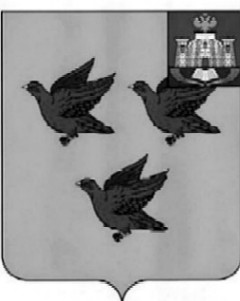 РОССИЙСКАЯ ФЕДЕРАЦИЯОРЛОВСКАЯ ОБЛАСТЬАДМИНИСТРАЦИЯ ГОРОДА ЛИВНЫПОСТАНОВЛЕНИЕ5 августа 2020г.                                                                                           № 44            г. ЛивныОб утверждении административного регламентапредоставления муниципальной услуги «Предоставление жилого помещения малоимущим гражданам по договору социального найма жилых помещений»    В соответствии с Жилищным кодексом Российской Федерации, Федеральным законом от 6 октября 2003 года №131-ФЗ «Об общих принципах организации местного самоуправления в Российской Федерации», Федеральным законом от 27 июля 2010 года №210-ФЗ «Об организации предоставления государственных и муниципальных услуг», Законом Орловской области от 4 февраля 2020 года №2445-ОЗ «О порядке определения размера дохода, приходящегося на каждого члена семьи, и стоимости имущества, находящегося в собственности членов семьи и подлежащего налогообложению, в целях признания граждан малоимущими и предоставления им по договорам социального найма жилых помещений муниципального жилищного фонда и порядке признания граждан малоимущими в Орловской области», Законом Орловской области от 06 февраля 2006 года №573-ОЗ «О порядке ведения органами местного самоуправления учета граждан в качестве нуждающихся в жилых помещениях, предоставляемых по договорам социального найма», постановлением администрации города Ливны от 15 февраля 2012 № 5 «О разработке и утверждении административных регламентов осуществления муниципального контроля и административных регламентов предоставления муниципальных услуг администрацией г. Ливны Орловской области» администрация города  Ливны                                    п о с т а н о в л я е т: 1. Утвердить административный регламент предоставления муниципальной услуги «Предоставление жилого помещения малоимущим гражданам по договору социального найма жилых помещений» согласно приложению к настоящему постановлению. 2. Опубликовать настоящее постановление в газете «Ливенский вестник» и разместить на официальном сайте администрации города Ливны в сети Интернет.	      3. Контроль за исполнением настоящего постановления возложить на первого заместителя главы администрации города Л.И. Полунину.Глава города 			        				                     С.А. Трубицин